OPRAVA FASÁDY NA OBECNÍCH BUDOVÁCH VE VITČICÍCHje realizován za podpory Olomouckého kraje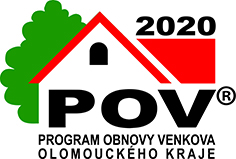 z Programu obnovy venkova Olomouckého kraje 2020z dotačního titulu 1 Podpora budování a obnovy infrastruktury obce